*Example Agenda for Soil Quality Bucket Kit Educators TrainingInsert Date & LocationSoil Quality Bucket Kit Educators Training Details for Group Exercises -utilize educator guides and other materials found on website:  http://soils.usda.gov/sqi/assessment/educators.html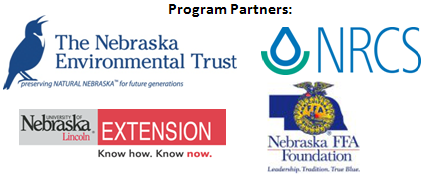 In-Field Soil Quality Test Kit Exercises  Explanation of soil profile & positioning of the landscapeReview field map, soils interpretations and management history, in field characterization discussion based on field information provided in group session (using maps, management history, soil survey information, on site investigation and other information).  Discussion on sampling for soil quality and agronomic soil tests Soil Characterization (soil moisture and texture classification hand feel method) Pit: Discuss compaction, soil horizons, root restrictions, biota and other featuresInfiltration test & Organic Matter (discuss what impacts these tests)Small ring infiltration test (initial and secondary test when soil is at field capacity)Gather samples for Bulk Density using cylinders  (used for classroom and buckets, Water Content, Water holding Capacity, and Water filled pore space classroom activities) Organic Matter in field color testSoil temperature, Electrical Conductivity, pH, N & P tests (sampling for soil quality discussion tying back to group 1 exercise based on management history, soils, site conditions, etc.)Soil temperature testElectrical-conductivity hand held test pH hand held testSoil Nitrate hand held (Nitrite only run if 1:1 EC level is > or = to 0.01 dS/m)Water Nitrate test if applicablePhosphate (P) hand held test.Classroom Soil Quality Test Kit Exercises Bulk Density, Soil Water calculations (use samples collected from morning field sessions, also need to use gram scale and microwave to determine weight and moisture content over lunch). Soil water content calculation and discussionWater holding capacity calculation and discussionBulk Density calculation activity (include discussion questions and interpretations)Water filled pore space calculation activity and discussionSolvita Respiration tests, Soil Organic Matter Calculations Solvita Respiration tests (two example management systems started 24 hours prior)*Estimate N-Flush from respiration tests using educator guideSoil Organic Matter Calculations (estimate soil organic matter and calculate total N, P, S and Carbon contained in OM)*EC, pH, soil and water Nitrate/Nitrite, Phosphate, Aggregate stability comparison, etc. EC 1:1 calculation and interpretations*pH 1:1 calculations and interpretations*Nitrate (Nitrite) 1:1 calculation evaluation convert N in PPM to pounds etc.*Water Nitrate test and interpretations*Phosphate 1:1 calculation  evaluation and interpretations*Aggregate stability comparison and demonstration using slaking test**These activities can be done in the field or classroomTimeSessionDescription8:00  Registration openRefreshments Available8:30Welcome to Research CenterShow NRCS, Extension and other  resources available such as people, websites, etc.8:35 Explanation of the Soil Health Education & recognition of special guests Split educators into 3 groupsIntroduce NRCS, Extension, steering committee, other key people in attendance In Field Soil Quality Test Kit Exercises (Three Groups) 8:45-11:45 (50 minute sessions)In Field Soil Quality Test Kit Exercises (Three Groups) 8:45-11:45 (50 minute sessions)In Field Soil Quality Test Kit Exercises (Three Groups) 8:45-11:45 (50 minute sessions)8:45 – Session 1 9:40 – Session 210:30 – Break 10:50 – Session 3 Explanation of soil profile & positioning of the landscape, sampling for soil quality, soil characterization, soil  pit8:45 – 9:35 – Group 19:40 – 10:30 – Group 2 10:50– 11:40 – Group 38:45 – Session 1 9:40 – Session 210:30 – Break 10:50 – Session 3 Infiltration test, Soil Organic Matter estimate, and Bulk Density sampling 8:45 – 9:35 – Group 19:40 – 10:30 – Group 2 10:50– 11:40 – Group 38:45 – Session 1 9:40 – Session 210:30 – Break 10:50 – Session 3 Soil temperature, Electrical Conductivity, pH, N & P tests8:45 – 9:35 – Group 19:40 – 10:30 – Group 2 10:50– 11:40 – Group 312:00 to 1:00Lunch/Networking with organization contacts & resources (view soil quality demonstrations)Luncheon Guest Speaker:  Soil Microbiology Lunch/Networking with organization contacts & resources (view soil quality demonstrations)Luncheon Guest Speaker:  Soil Microbiology Classroom Soil Quality Test Kit Exercises (Three Groups) 1:00 PM to 3:15 PM (40 minutes)Classroom Soil Quality Test Kit Exercises (Three Groups) 1:00 PM to 3:15 PM (40 minutes)Classroom Soil Quality Test Kit Exercises (Three Groups) 1:00 PM to 3:15 PM (40 minutes)1:00 – Session 11:45 – Session 22:25 Break2:40 – Session 3Bulk Density, Compaction, Soil Water, Pore Space etc. 1-1:40 – Group 11:45 -2:25 – Group 22:40 – 3:20 – Group 31:00 – Session 11:45 – Session 22:25 Break2:40 – Session 3Solvita Respiration tests, Soil Organic Matter Calculations, etc. 1-1:40 – Group 11:45 -2:25 – Group 22:40 – 3:20 – Group 31:00 – Session 11:45 – Session 22:25 Break2:40 – Session 3EC, pH, Nitrate, Phosphate, Aggregate stability comparison, etc. 1-1:40 – Group 11:45 -2:25 – Group 22:40 – 3:20 – Group 33:25Summarize overall soil health concepts and how individual tests tie soil health together, utilize and demonstrate State Soil Health Card.  Wrap up field and classroom activities and discuss how educators or others can use materials to train others. Finally review contents of bucket, training materials, accessing training materials and who to contact for further assistance.Summarize overall soil health concepts and how individual tests tie soil health together, utilize and demonstrate State Soil Health Card.  Wrap up field and classroom activities and discuss how educators or others can use materials to train others. Finally review contents of bucket, training materials, accessing training materials and who to contact for further assistance.3:55Evaluation & Head HomeNext steps with Soils Education Project…  *This is an example to build your own program that was originally held in collaboration with Nebraska FFA Foundation, UNL Extension, & NRCS through the Nebraska Ag Education Soils Project sponsored by a Nebraska Environmental Trust grant.*This is an example to build your own program that was originally held in collaboration with Nebraska FFA Foundation, UNL Extension, & NRCS through the Nebraska Ag Education Soils Project sponsored by a Nebraska Environmental Trust grant.*This is an example to build your own program that was originally held in collaboration with Nebraska FFA Foundation, UNL Extension, & NRCS through the Nebraska Ag Education Soils Project sponsored by a Nebraska Environmental Trust grant.